           Отчет о проведении месячника безопасностив ГКОУ Саратовской области «Детский дом п. Модин Озинского района»  В рамках месячника безопасности, рекомендованного Министерством образования и науки РФ совместно с Главным управлением по обеспечению безопасности дорожного движения Министерства внутренних дел РФ, в ГКОУ Саратовской области «Детский дом п. Модин Озинского района» был проведен ряд мероприятий, направленных на обеспечение безопасности дорожного движения.Часто виновниками несчастных случаев на дорогах и их жертвами становятся дети. Многие из них не обладают достаточным количеством знаний и навыков, обеспечивающих безопасность дорожного движения. В связи с этим, необходимо вести постоянную, целенаправленную работу  по  привитию навыков безопасного дорожного движения, учить правильному поведению в экстремальной ситуации. Следовательно,  проведение месячника безопасности дорожного движения явилось актуальной мерой профилактической работы с воспитанниками. Цель проведения месячника: привить детям внимательность на дорогах,  уважение к себе и другим участникам дорожного движения; продолжить пропаганду безопасности дорожного движения, повышение эффективности работы  по обучению детей правилам безопасности дорожного движения.          Во время проведения месячника уделялось внимание следующим направлениям профилактической работы по безопасности дорожного движения: - изучение Правил безопасности дорожного движения, обучение действиям в чрезвычайных ситуациях; - активизация и поддержка творческой инициативы воспитанников, вовлечение их в творческую деятельность в области  знаний правил дорожного движения;- просветительская работа по оказанию первой помощи при дорожном травматизме.08 сентября был составлен план проведения месячника  безопасности. Согласно плану были проведены следующие мероприятия в течение месяца: - инструктажи воспитанников по правилам безопасности дорожного движения;-  выставка рисунков «Мы пешеходы» (ответственная – воспитатель Мамойкина Т.В.); - беседа «Мы пассажиры» (отв. - воспитатель Мамойкина Т.В.);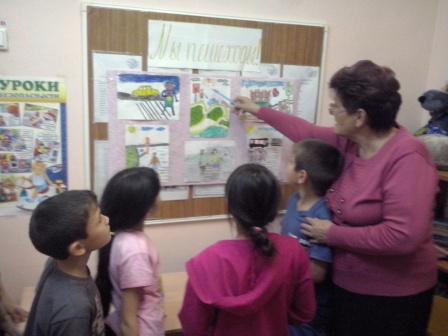 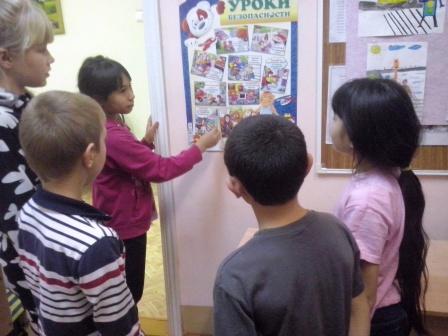 - семинар-практикум «Оказание первой помощи при травмах» 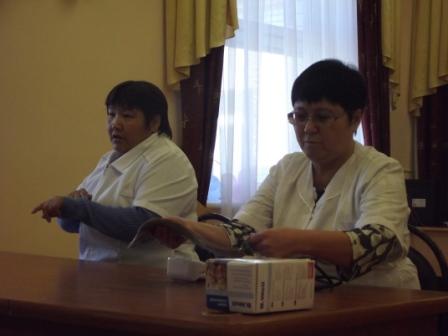 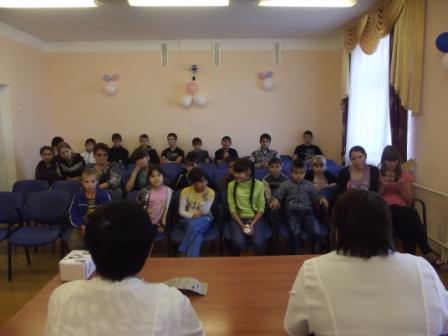 - презентация «Будь осторожен!» (отв. – воспитатель Юдина А.С.)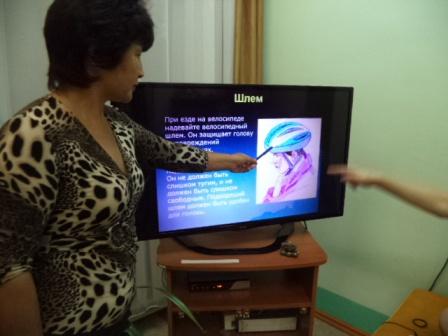 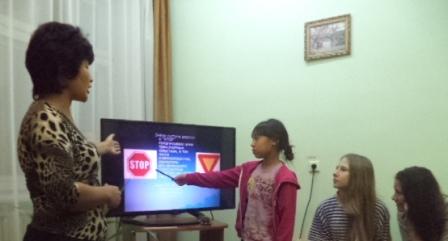  - соревнование юных велосипедистов «Велогонки 2014» (отв. – воспитатель Жаксибаев А.Е.);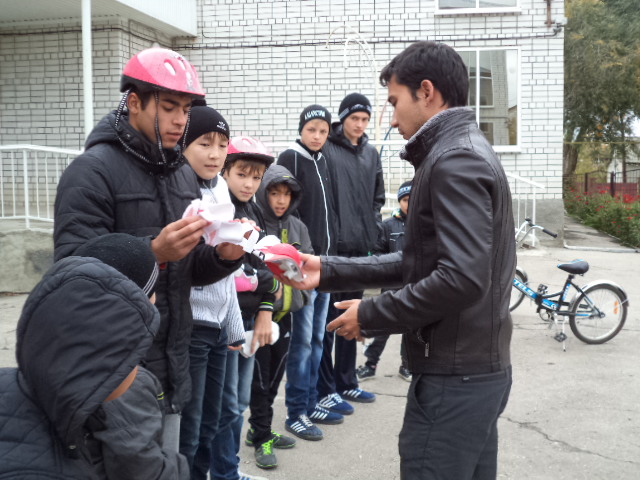 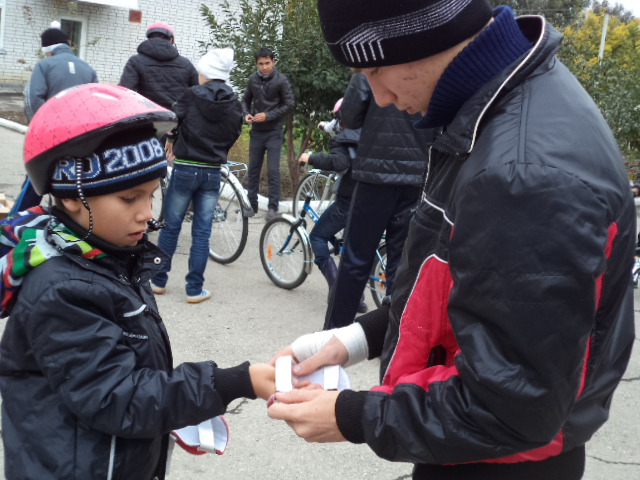 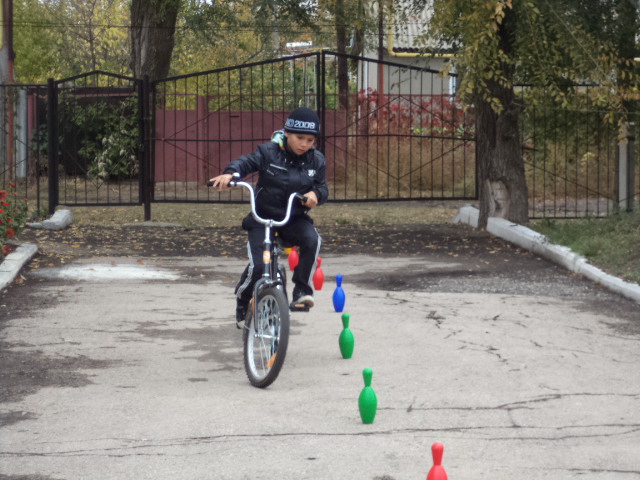 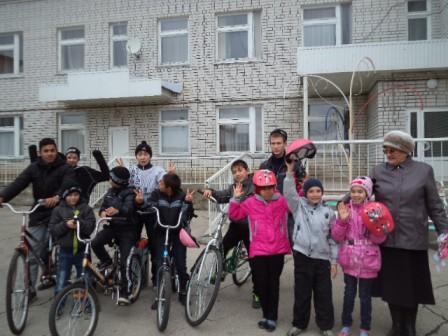 - беседа-викторина «Простые правила безопасности» (отв. – воспитатели Шамешова Г.А. и Саханов И.А.);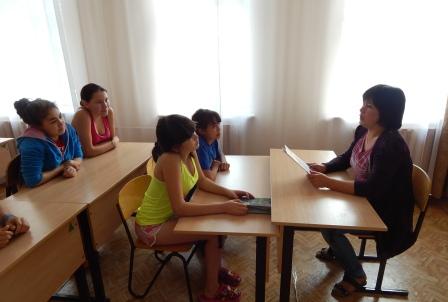 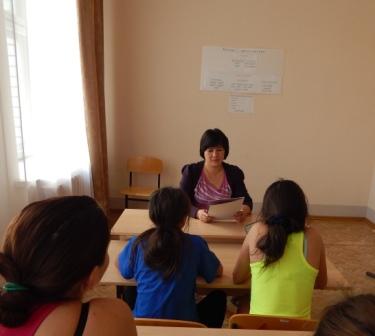 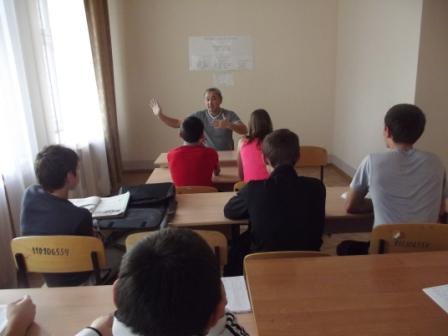 - беседа «Автомобиль. Дорога. Пешеход»  (отв. – воспитатель Ханислямова Н.В.)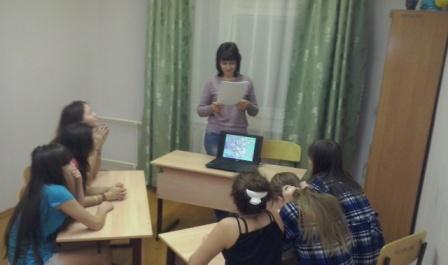 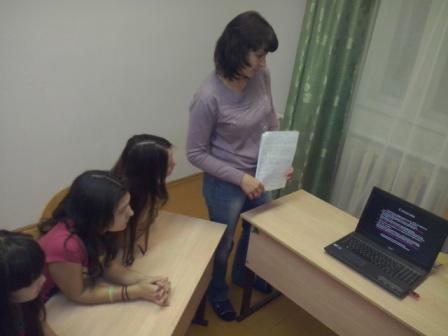 Все проведённые мероприятия явились частью постоянно осуществляемой детским домом работы по профилактике дорожного травматизма. Хочется отметить активность и заинтересованность воспитанников в применении знаний правил дорожного движения после теоретического усвоения нового.  Юдина А.С., воспитатель семьи «Орлята»    